KAUNO LOPŠELIS – DARŽELIS                                                                                                         „GINTARĖLIS“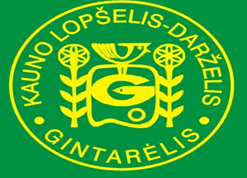 BENDRUOMENĖS ETIKAVERTYBĖS Kauno l/d „Gintarėlis“ vertybės: 1. Pagarba 2. Bendradarbiavimas 3. Tobulėjimas 4. Kritinis mąstymas 5. Kūrybiškumas Jūs priklausote Kauno l/d „Gintarėlis“ bendruomenei, todėl kviečiame šias vertybes taikyti bendraujant su ugdymo įstaiga ir savo pavyzdžiu perduoti jas vaikams. SUSITARIMŲ KULTŪRA Prašome Jūsų atkreipti dėmesį į mokykloje vyraujančius susitarimus, o esant poreikiui – priminti vaikams. Kai kurių susitarimų laikymasis negalimas be Jūsų įtakos ir palaikymo (pvz., atvykimas į ugdymo įstaigą laiku). Tik bendradarbiaudami ir laikydamiesi tų pačių susitarimų, galėsime užtikrinti sklandų ir efektyvų ugdymo(si) procesą ir asmeninius ugdytinio rezultatus.Ugdytinių ir tėvų (globėjų) pareigos: • Laiku atvykti į darželį.  • Vilkėti švarią ir tvarkingą aprangą. • Mandagiai ir pagarbiai bendrauti su kiekvienu bendruomenės nariu. • Dalyvauti ugdymo veiklose. • Laiku atlikti paskirtas užduotis. • Laikytis grupės susitarimų.• Dalyvauti mokyklos šventėse. • Saugoti mokyklos aplinką, inventorių .Susitarimai, kurie galioja visose grupėse, ir grupės bendruomenėse gali būti pildomi pagal poreikį: 1. Elgiuosi su kitais taip, kaip norėčiau, kad jie elgtųsi su manimi. 2. Esu mandagus: sveikinuosi su žmonėmis, vartoju mandagumo ir cenzūrinius žodžius. 3. Išklausau kalbantįjį (mokytoją, grupės draugą ar svečią). 4. Kalbu ramiu balso tonu. Kai noriu, kad mane išgirstų, parodau sutartą ženklą. 5. Supykęs taikiai sprendžiu konfliktus. Jei reikia pagalbos, kreipiuosi į suaugusįjį. 6. Mokausi iš gerų pavyzdžių ir klaidų. 7. Padedu tiems, kam reikia pagalbos. Pasiūlau pagalbą pats. 8. Netrukdau kitiems vaikams mokytis ir ilsėtis. 9. Veiklų ir žaidimų metu grupėje ir kieme elgiuosi saugiai.10. Rūpinuosi aplinka, saugau savo ir kitų daiktus.11. Darželyje vaikštau ramiai, saugiai, nebėgioju.12. Prieš išeidamas iš ugdymo įstaigos, atsisveikinu su mokytoju ir klasės draugais.13. Iš ugdymo  teritorijos išeinu tik su mokytoju, tėvais arba tik gavęs jų leidimą.Padėka mokytojams Geriausias įvertinimas už vaiko ugdymą mokytojui yra jūsų pagarba ir nuolatinis bendradarbiavimas. Jei norite parodyti dėmesį, kviečiame parašyti nuoširdų padėkos laišką, šventės proga pakviesti su klase pavakarieniauti ar simboliškai įteikti gėlių. Ugdymo įstaigoje netoleruojama • Ultimatyvus, agresyvus tėvų elgesys ar komunikacija žodžiu arba raštu bet kurio mokyklos bendruomenės nario atžvilgiu. Esant pakartotiniam neetiškam tėvų elgesiui, mokykla pasilieka teisę kviesti policiją.• Tėvų atsisakymas bendradarbiauti su ugdymo įstaiga. • Nepagarba ugdymo įstaigos  susitarimams. NETINKAMO ELGESIO MODELIAVIMO VEIKLŲ METU IR PATYČIŲ PREVENCIJOS TVARKA Kauno lopšelyje – darželyje „Gintarėlis“ asmenybės augimas skatinamas tiek per pozityviąją discipliną, tiek per aiškią drausminimo sistemą. Netinkamo elgesio veiklų metu modeliavimo tvarka Ji skirta modeliuoti netinkamam elgesiui formalaus ir neformalaus ugdymo veiklų, išskyrus būrelius, metu, kai: • sąmoningai nereaguojama į pastabas; • sąmoningai nedalyvaujama veikloje; • trukdoma kitiems. Taikomi elgesio modeliavimo žingsniai: • įspėjimas; • trumpas pašalinimas iš veiklos; • ugdomoji veikla administracijoje, kol atvyks tėvai; • pokalbis su šeima; • elgesio aptarimas vaiko gerovės komisijoje; • elgesio korekcijų sutartis. Patyčių prevencijos programaPrograma skirta patyčių prevencijai ir esant intervencijos į konfliktus ar kylančias patyčias poreikiui. Ji:• aiškiai apibrėžia, koks elgesys yra traktuojamas kaip patyčios ir visiškai netoleruojamas mokykloje;• sukuria aiškų mechanizmą situacijoms, kai reikalinga intervencija;• padeda užtikrinti saugią mokyklos aplinką.Patyčios gali pasireikšti šiomis formomis:• Žodinis užgauliojimas pravardžiuojant, žeminant, menkinant, apkalbant, apgaudinėjant.• Užgauliojimai dėl tautybės, rasės, įsitikinimų, religijos, lyties, išvaizdos, aprangos, sveikatos problemų.• Atstūmimas, atskyrimas nuo grupės.• Grasinimai ar vertimas kaip nors elgtis ar ką nors daryti.• Fizinės priekabės.• Daiktų ir jų gadinimas.Taikomi žingsniai:• žodinis įspėjimas;• korekcinis pokalbis su mokyklos pedagogu;• pokalbis su šeima;• elgesio aptarimas vaiko gerovės komisijoje;• elgesio korekcijų sutartis.Rekomendacijos tėvams:• Nedalyvavus situacijoje, kartais sunku objektyviai ją įvertinti. Tokiais atvejais svarbiau ne ieškoti kaltų, bet su vaiku pasikalbėti apie konkretų netinkamą elgesį ir natūralias jo pasekmes.• Neurologiniai tyrimai rodo, jog kuo jaunesnis vaikas, tuo už pasekmių suvokimą atsakingi smegenų centrai mažiau išsivystę. Kad lavėtų vaiko gebėjimas suprasti, kaip netinkamas elgesys veikia kito jausmus, rekomenduojame ir jums visada aktyvinti šiuos centrus klausiant „o kaip tu jaustumeisi tokioje situacijoje?”, „kaip būtų galima pasielgti tinkamai?”.• Kalbėdamiesi su vaiku padėkite jam atskirti patyčias nuo konflikto ir išmokti tai įvardinti.Informacija apie ugdymo įstaigos  aktualijas dalinamės  bendruomenės susitikimuose, susirinkimuose. Metų pabaigoje kviečiame bendruomenės narius atlikti apklausą, kad planuodami kitus mokslo metus galėtume atsižvėlgti į jūsų pasiūlymus bei pastabas. Kviečiame susisiekti su mumis, jei turite klausimų ar pasiūlymų. Visada ieškome sprendimų, kad mūsų bendradarbiavimas su jūsų šeima pateisintų lūkesčius.Pavardė, vardas Pareigos Telefonas El. paštas Vilma SkrebytėDirektorė+370 37  377570 l.d.gintarelis@gmail.comGintarė BosienėDirektorės pav. ugdymui+370 37  377575l.d.gintarelis@gmail.comJagita VaičiulienėDirektorės pav. ugdymui+370 37  377575l.d.gintarelis@gmail.com